Communicable & Non-Communicable Disease Investigation/ComparisonWellness and Disease Prevention- I CAN recognize possible diseases or disorders of different body systems.Over the course of next three days or so, you will be investigating an assigned communicable or non-communicable disease. Your disease has been paired with another similar disease with which you will work with a classmate in order to compare and contrast the two diseases. Following the steps below will ensure you are meeting all the necessary criteria for this assignment.Step One- Using the Rosen Teen Health and Wellness database, Brain Pop resources, Gale Science in Context, www.kidshealth.org and any applicable print resources from the media center, investigate your assigned disease and complete the Disease Investigation Record sheet. Step Two- Once you are satisfied that you have adequately and thoroughly answered all of the research questions on the Disease Investigation Record sheet, collaborate with your assigned partner and discuss your responses with him/her. Pay attention to the differences and similarities between each of the diseases you two investigated. Taking notes using a T-Chart while your partner is reporting out might be a good way to organize the information you are hearing.Step Three- Create a Venn diagram that shows the similarities and differences between your assigned disease and that of your partner. Be as thorough as possible making sure to include good information from ALL parts of the Investigation Record sheet in each of the three sections of the Venn diagram.Ground Rules/Class Expectations:Do your best.Work together when appropriate.Be ready to share ideas when requested to do so.Don’t give up!Communicable & Non-Communicable Disease PairingsName:______________________________Disease Investigation Record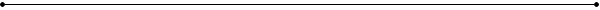 The following questions need to be answered with a minimum of five sentences. Be thorough and cite your sources in APA format where indicated.Etiology of the DiseaseWhere does the disease come from?Is it caused by a pathogen?DigressionIs the disease or condition progressive? Does it get worse?Is it curable (a cure means it goes away)? If there is no cure, are there treatment plans that help the patient manage the disease so they can still live a productive life? Explain your answer thoroughly.If it is treated, does the treatment help the patient maintain their activities of daily living? Activities of daily living means independent living that includes walking, eating, bathing and generally looking after oneself with minimal assistance. What are some of the treatments? What does that look like? Body SystemsWhat body system does it affect?Does it affect other body systems?Is there a ripple effect in the rest of the body?What age group is affected? Explain why this age is susceptible.Is it gender specific? Is it more prevalent in one gender? If so explain why.Name:_________________________________APA CitationsMake sure to include the proper APA (American Psychological Association) citation in the space below. Remember, you need to have three sources (one from Teen Health and Wellness, one from BrainPop or Science in Context, and one print resource).Source One:Source Two:Source Three:Collaboration/Pair Share-Out NotesUse the following T-Chart to take notes on the information your partner shares with you about his/her assigned disease or condition. How is it the same and how is it different? This will help you to organize the information you’ll need for the Venn diagram portion of this assignment.My partner’s disease/condition is: ______________________________________Similarities  			       			DifferencesDisease #1Disease #2Hepatitis AHepatitis BMultiple SclerosisMuscular DystrophyMononucleosisStrep ThroatTuberculosisPneumonia HIVAIDSSpina BifidaScoliosisHeart AttackStroke Chicken PoxShinglesMalignant TumorsBenign TumorsArteriosclerosisHypertensionFatty LiverCirrhosis of the LiverCerebral PalsyEpilepsy Diabetes 1Diabetes 2